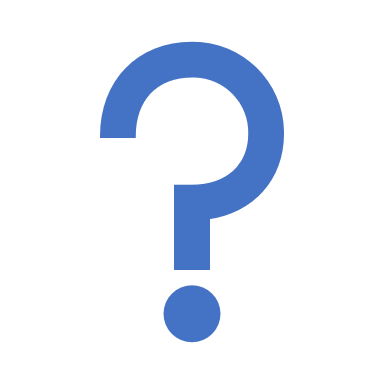 De Nederlandse taal varieert. In een sollicitatiegesprek hanteer je best de standaardtaal. Tijdens een gezellige babbel met je grootouders gebruik je (misschien) weer een andere variëteit: het dialect. Je taal is dan doorspekt met lokale vormen en klanken. Dat heeft ook een invloed op de verstaanbaarheid van je communicatie. De meeste inwoners van Vlaanderen hanteren echter in alledaagse situaties een andere variëteit. Ze combineren elementen uit de formele standaardtaal en uit het informele dialect. Ze spreken een tussentaal. Ontdek in deze bundel de variatie die het Nederlands rijk is en hoe al die variëteiten zich tot elkaar verhouden.Doel van de lessenreeksHet onderscheid leren kennen tussen formeel en informeel taalgebruik. Kunnen uitleggen wat de woorden “standaardtaal”, “dialect”, “tussentaal” betekenen, alsook een eigen definitie kunnen geven. Verschillende kenmerken kunnen opnoemen van “standaardtaal”, “dialect” en “tussentaal” en deze schematisch voorstellen (a.d.h.v. een kegelstructuur).INLEIDINGOefening 1: Oh nee! Je bent ziek. Je had nochtans veel plannen gemaakt. Jij en de persoon op je kaartje zouden samen naar een toneelvoorstelling gaan. Surf naar Padlet via onderstaande QR-code en schrijf een kort bericht (max. 10 regels), geadresseerd aan de persoon op je kaartje. Leef je in in de situatie, gebruik woorden die passend zijn voor de persoon die je adresseert. Afhankelijk van de situatie mag je voor deze oefening ook afwijken van de algemene spellingsregels. 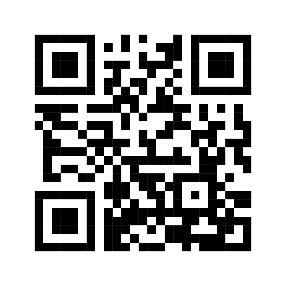 ________________________________________________________________________________________________________________________________________________________________________________________________________________________________________________________________________________________________________________________________________________________________________________________________________________________________________________________________________________________________________________________________________________________________________________________________________________________________________________________________________________________________________________________________________________________________________________________________________________________________________________________________________________________________________________________________________________________________________________________________________________________________________________________________________________________________________________________________________________________________Oefening 2: Reflecteer. Wat valt je op als je de verschillende berichten met elkaar vergelijkt? Er bestaat veel variatie binnen ‘de Nederlandse taal’. Niet elke variëteit is even gepast voor elke situatie.Voorbeelden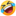 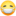 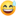 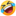 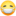 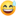 Oefening 3: Afhankelijk van de context, én van de geadresseerden worden andere taalvereisten opgesteld. Welke van onderstaande situaties is eerder (in)formeel? Verklaar je antwoord mondeling.Oefening 4: Vul onderstaande definities verder aan a.d.h.v. onderstaande woordenlijst. 
privésfeer – spreektaal – stadhuiswoorden – geschreven – niet-zakelijk – plechtig – familiair – officieel – publiek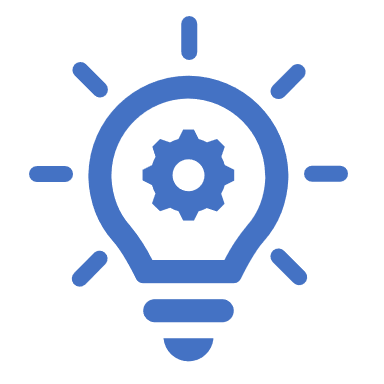 Formele varianten hebben een droog en plechtig karakter. Ze komen vooral in geschreven taal voor. Formele woorden worden ook wel ambtelijke woorden of stadhuiswoorden genoemd. Formeel betekent letterlijk zakelijk of officieel. Het behoort te het publiek domein. Informele varianten worden als vormen van ongedwongen en familiair taalgebruik beschouwd. Ze komen vooral voor in de spreektaal. Ze zijn niet-zakelijk en behoren tot de privésfeer. Oefening 5: Doordenker. Kan een formele situatie ook informele elementen bevatten? Geef een duidelijk voorbeeld. Formele situaties kunnen ook informeel taalgebruik bevatten. Een goed voorbeeld daarvan is de toespraak van Bart De Wever bij zijn verkiezingsoverwinning in 2012. De Wever wil het publiek toespreken, maar de muziek blijft spelen. Zijn emoties nemen de bovenhand en hij zegt op nationale tv “Zet die ploat af, idioot”. Het gebruik van informeel taalgebruik helpt hier om de spanning te verminderen die soms gepaard gaat met formele situaties. Vaak wordt informeel taalgebruik in formele situaties ook gebruikt om verbondenheid te creëren of stijfheid te vermijden. In sommige gevallen wordt het zelfs gebruikt om elkaar beter te begrijpen: converseren met bewoners in een rusthuis die enkel dialect spreken. Oefening 6: Kijk/Luister naar de volgende fragmenten. Welk fragment is eerder (in)formeel? Verklaar je antwoord. Fragment 1 is formeel.Fragment 2 is informeel.Oefening 7: Waar zou je onderstaande begrippen plaatsen op de volgende figuur? Let op: één kader blijft voorlopig nog leeg.
formeel – informeel – standaardtaal - dialect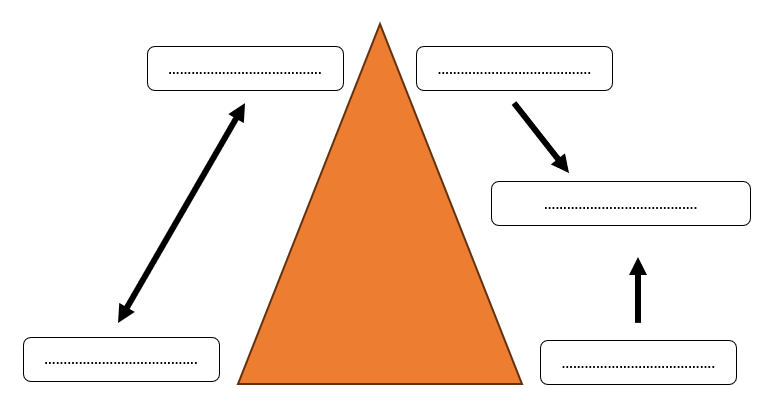 Verklaar nu waarom je de begrippen op die plaats hebt gezet:Verticaal: formeel taalgebruik staat bovenaan. Het is de meest prestigieuze variant. Informeel taalgebruik staat onderaan. Het is de minst prestigieuze variant.Horizontaal: formeel taalgebruik wordt door minder mensen gesproken en kent minder interne variatie (en wordt dus smaller afgebeeld); informeel taalgebruik wordt door meer mensen gesproken en kent meer interne variatie (en wordt dus breder afgebeeld).Oefening 8: Wat is het verschil tussen standaardtaal en dialect? Met welke kenmerken zou je deze begrippen definiëren? Vul de tabel aan m.b.v. onderstaande woorden. formeel – beperkte verstaanbaarheid – grote verstaanbaarheid – algemeen bruikbaar – informeel – mondeling/oraal – historisch gegroeid– schriftelijk – Algemeen Nederlands (AN) – lokaal – Algemeen Beschaafd Nederlands (ABN)  - officieel vastgelegd/gecodificeerdOefening 9: Doordenker. Bestaan er ook dialecten binnen andere talen of is dit een specifiek, Vlaams fenomeen? Een taal wordt onvermijdelijk gekenmerkt door variatie tussen individuele sprekers en tussen groepen van sprekers. Dus ja, er bestaan dialecten in andere talen. Het woord “dialect” wordt gebruikt om variëteiten mee te benoemen die niet behoren tot de vastgelegde norm of standaard. Dialecten vind je in Europese talen zoals het Frans, Duits en Spaans, maar ook in het Arabisch, Chinees, Swahili… Het is dus echt een universeel fenomeen.Oefening 10: Kijk en luister naar een filmpje waarin Gerrit Callewaert (gespeeld door Wim Opbrouck) het opneemt voor zijn taal. Beantwoord onderstaande vragen.Welke taalvariëteit hanteert Gerrit precies? Gerrit hanteert het West-Vlaams dialect.Waar komt Gerrit vandaan? Hoe weet je dat? Gerrit komt uit West-Vlaanderen. Dit hoor je vooral aan zijn klanken zoals /g/ en /h/. Daarnaast herhaalt Gerrit meermaals zijn woonplaats (nl. Bavikhove, Harelbeke). Wat is de boodschap van Gerrit? Gerrit eist meer respect voor het dialect. Het West-Vlaams is gelijk aan de standaardtaal. De mensen hebben geen ondertiteling nodig. Ze moeten wat meer hun best doen om hem te verstaan.Slaagt Gerrit in zijn opzet? Waarom (niet)? De televisiemakers luisteren slechts oppervlakkig naar de klachten. Ze verwijderen de ondertiteling en vervangen die door een voice over in de standaardtaal. Gerrit wordt gedwongen zich schriftelijk te uiten. Zijn dialect wordt niet gerespecteerd. Wat vertelt dit filmpje over mensen die een dialect hanteren? Dialectsprekers worden in dit filmpje veelal gezien als ongeschoold en als mensen die geen standaardtaal kúnnen spreken. Er wordt met hen gelachen. Ze worden niet serieus genomen. Er is een duidelijk negatief waardeoordeel verbonden aan het spreken van dialect. Het is belangrijk dat we ons ervan bewust zijn dat dat oordeel niet altijd overeenkomt met de werkelijkheid. Verder zijn niet alle oordelen die aan dialect gekoppeld worden negatief. Zo wordt dialect ook vaak gezellig of authentiek gevonden.Oefening 11: Kijk naar een filmpje waarin Yasmine de televisieprogrammatie meedeelt en beantwoord de vragen.Je bekeek de video zonder geluid. Welke taalvariëteit verwacht je dat de tweede spreker (Yasmine) hanteert in deze situatie? Verklaar a.d.h.v. de kegelfiguur uit oefening 7.We verwachten standaardtaal, aangezien iedere kijker de televisieprogrammatie moet begrijpen. Je bekeek de tweede video met geluid. Vind je dat het taalgebruik past in deze situatie? Waarom wel/niet?Yasmine hanteert een Antwerps dialect. Het klinkt grappig omdat je het in deze context niet verwacht, maar veel kijkers zouden haar in het dialect minder goed begrijpen. Oefening 12: Past dialect wel op televisie? Wanneer (niet)? Dialect kende de laatste jaren een heropleving. In series zoals Bevergem, Chantal, Eigen Kweek of Nonkels speelt dialect een centrale rol. Oefening 13: Kijk terug naar de kegelstructuur uit oefening 7. Waar zou je jezelf plaatsen op de figuur? Is jouw dagdagelijks taalgebruik geschikt voor televisieprogramma’s zoals het Journaal? Waarom (niet)? De meeste leerlingen zullen zichzelf in een tussenpositie plaatsen; ze spreken noch standaardtaal, noch dialect. Ze spreken een tussentaal. Oefening 14:  Vul nu de kegel uit oefening 7 aan met het laatste ontbrekende woord.Oefening 15: Kijk naar twee fragmenten uit Thuis en beantwoord onderstaande vragen. Wat vind jij van de aangepaste versie? Werkt een soap zoals Thuis in de standaardtaal? ________________________________________________________________________________________________________________________________________________________________________________________________________________________________________________________________________________________________________________________________________________Plaats vervolgens het begrip tussentaal op de kegelfiguur uit oefening 7. Waarom plaats je het daar? (Tip: waarom wordt de taalvariant “tussentaal” genoemd?)De tussentaal bevindt zich letterlijk “tussen” de twee andere variëteiten. Tussentaal bevat bovendien elementen uit zowel de standaardtaal als het dialect. Waarom kiezen de programmamakers voor tussentaal, en niet voor standaardtaal? We moeten wijzen op de “geloofwaardigheid” van het programma. De personages bevinden zich in informele settings. De kijker zou er geen woord van geloven of zich minder met de personages kunnen identificeren als Simonneke en Frank aan de ontbijttafel een conversatie voeren in het Standaardnederlands. Waarom wordt de reeks niet in het dialect opgenomen?  Het programma moet overal in Vlaanderen worden bekeken/begrepen. Een dialect zou een taal promoten die te stereotiep, te regionaal overkomt. Tegenwoordig zijn er ook redelijk wat programma’s in het dialect, denk maar aan Nonkels en Chantal. Die programma’s worden altijd ondertiteld zodat iedereen alles begrijpt.Waarom kunnen personages – zoals dokter, advocaat of notaris – toch in de standaardtaal communiceren? Zij bevinden zich buiten de thuissituatie. Ze worden afgebeeld als formele, zakelijke figuren. Oefening 16: Andere taalvariëteiten, zoals jongeren- of straattaal, ontlenen kenmerken aan de eerder besproken tussentaal. Desondanks behouden ze een relatief eigen woordenschat. Vul onderstaand kader aan m.b.v. een standaardtalige vertaling.Oefening 17: Vul bovenstaande lijst aan met enkele jongerenwoorden die de leerkracht mogelijk niet kent.Oefening 18: We zien jongerentaal als een soort sociolect. Wat betekent sociolect volgens jou? (Tip: kijk naar vraag 16 en 17. Waarom begrijpt je leerkracht de woorden in die oefening minder goed dan jij?) ________________________________________________________________________________________________________________________________________________________________________________________________________________________________________________________________________________________________________________________________________________Terwijl de term dialect de taal van een bepaalde regio aanduidt, wordt met sociolect een taalvariëteit bedoeld die door leden van een bepaalde sociale groep/een bepaalde sociale klasse wordt gesproken. Voorbeelden zijn jongerentaal en straattaal.Wanneer een groepstaal (of sociolect) enkel toegankelijk is voor een groepje ingewijden, spreken we van “jargon”. Dat woord heeft een negatieve connotatie. Vakjargon verwijst dan naar taalgebruik specifiek voor een bepaald vak, een bepaald beroep, bijvoorbeeld medisch jargon. De term “vaktaal” is neutraler en toegankelijker. Woorden uit een vaktaal, vaktermen, worden soms overgenomen in de algemene taal. De grens tussen vakjargon en vaktaal is vaag en veranderlijk (cf. Moens et al., Impact Nederlands 5).Oefening 19: Doordenker. Beluister het fragment uit Alles kan beter uit de jaren negentig. Kan jongerentaal evolueren? Waarom (niet)?Ja, jongerentaal kan – net zoals elke andere taalvariëteit – evolueren. Omdat jongerentaal daarnaast ook niet officieel vastgelegd is, verandert ze snel. Bij de vorige kinder- en tienerwoorden van het jaar vind je zeker al een aantal woorden terug die je nu niet meer zou gebruiken. Oefening 20: Beluister een kort audiofragmen. Waar zou je dit fragment plaatsen op de driehoek uit oefening 7? Omcirkel het juiste woord op onderstaande figuur.Oefening 21: Spreek jij zelf nog dialect? Zo ja, met wie spreek je dialect? Zo nee, ken je mensen die nog dialect spreken?________________________________________________________________________________________________________________________________________________________________________________________________________________________________________________________________________________________________________________________________________________Veel mensen spreken ook vandaag nog dialect in het dagelijkse leven. Op de werkvloer zal je wellicht af en toe een niet-standaardtalig synoniem horen voor woorden die tot jouw vaktaal behoren. Als je deze synoniemen (her)kent, kan je efficiënter en beter werk leveren. Verstaanbaarheid is belangrijk. Oefening 22:  Denk terug aan de kegel uit voorgaande oefeningen. Er bestaat veel variatie binnen het dialect. Ga op zoek naar vijf verschillende dialectwoorden die hetzelfde betekenen; synoniemen uit verschillende regio’s. Maak daarvoor gebruik van volgende websites: e-wvd / e-wbd / e-wld / dsdd.PannenkoekHetekoekKoekenbakPalulKoekFlensVlinderPepelPimpelZomervogelUiltjeBoterschijtePrikkeldraadPiekdraadPinnetjesdraadStekkerdraadPrikkeldraadPuntdraadSchommelTouterBijsZwierSchokkelJutekakokerOefening 23: Ga op zoek naar de betekenis van onderstaande dialectwoorden. Maak daarvoor gebruik van volgende websites: e-wvd / e-wbd / e-wld / dsdd. Hoofvlak (thema: eten)Betekenis: hoofdkaas = mengsel van kleine stukjes vlees (vooral van de kop van een varken) en gelatine, dat in een vuurvaste schotel wordt  gebakken en vaak als beleg op boterhammen wordt gebruikt. Alaam (thema: werktuigen)Betekenis: gereedschap Kravat (thema: kleding)Betekenis: stropdasKnoesel (thema: lichaam)Betekenis: enkelOefening 24: Zoek minstens vijf dialectwoorden die gelinkt zijn aan jouw opleiding/leefwereld die je klasgenoten waarschijnlijk (nog) niet kennen. Voorzie de woorden van een standaardtalige vertaling en/of definitie. ________________________________________________________________________________________________________________________________________________________________________________________________________________________________________________________________________________________________________________________________________________Oefening 25: Memory. STAP 1: Je krijgt van je leerkracht vijf kaartjes en selecteert je vijf favoriete (dialect)woorden uit oefening 24. STAP 2: Je schrijft het (dialect)woord langs één kant van het kaartje. Een standaardtalige vertaling en/of definitie wordt langs de andere kant toegevoegd. STAP 3: Je vormt een groep met 3-5 klasgenoten. Alle kaarten van jouw groepje worden verzameld en aan de eerste quizmaster gegeven. De eerste quizmaster wordt gekozen op basis van het alfabet (vb. Alex begint in een groepje met Xavier en Lisa). STAP 4: De quizmaster leest een dialectwoord op één van de kaarten voor; de overige leerlingen proberen het woord te definiëren. Hij/zij die erin slaagt dit als snelste te doen, krijgt de kaart. Deze persoon heeft één punt. STAP 5: Vervolgens wordt er een nieuwe quizmaster gekozen. Dit gebeurt klokgewijs. Het spel gaat door tot alle kaarten zijn bekeken (1), of tot de schoolbel gaat (2). STAP 6: De leerling met de meeste kaarten aan het einde van het spel wint. Ben je vroeger klaar, speel het spel opnieuw. Je kunt de regels enigszins veranderen. Lees een correcte definitie en laat je teamgenoten het correcte (dialect)woord geven. STAP 7: Aan het einde van de les worden alle memorykaarten verzameld en aan de leerkracht gegeven. SOCIALE STRATIFICATIE VAN STEMMEN UIT HET VERLEDENSITUATIE(IN)FORMEEL?Een gesprek aan de keukentafelinformeelEen gesprek in een klaslokaal(in)formeelEen gesprek binnen het Vlaams ParlementformeelEen gesprek op de speelplaatsinformeelSTANDAARDTAALDIALECTKenmerkenalgemeen bruikbaarformeelgrote verstaanbaarheidschriftelijkAlgemeen Nederlands (AN)Algemeen Beschaafd Nederlands (ABN)Officieel vastgelegd/gecodificeerdKenmerkenlokaalinformeelbeperkte verstaanbaarheidmondeling/oraalhistorisch gegroeidWie gebruikt dit soort taal? Nieuwsankers en presentatoren, journalisten en auteurs, jijzelf (tijdens een sollicitatiegesprek en/of spreekbeurt)Wie gebruikt dit soort taal? Inwoners van kleinere steden/dorpen, oudere mensen (zoals (groot)ouders), acteurs uit fictiereeksenTUSSENTAALKenmerkenVerkleinwoorden op -ke (bloemeke)Verbuiging van lidwoorden, voornaamwoorden en adjectieven (onzen groten hond, ne schone man)Gij/geOverbodig dat (waar dat hij naartoe gaat)Weglaten van de eindklankenSubjectverdubbeling (da zie kik nie)Dubbele negatie (da weet niemand nie)Wie gebruikt dit soort taal? Een jongere generatie van sprekers, de gemiddelde Vlaming. JONGEREN- OF STRAATTAALSTANDAARDTAALbaebefore anything else, liefjeskeerarmvibengenieten van een leuke sfeerfixenrepareren, regelen of versierenboeieWat saai! / Dat doet er niet toe.cringeongemakkelijk, gênantlitleuksossacocaïnedomcoolfatoegrappigspangknap, lekkerscotoepolitiebarkie100 euro